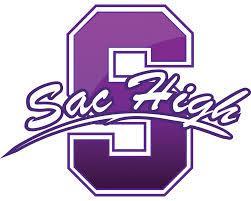 Sacramento High School Service to OthersSchool Site Council MeetingJanuary 9, 2017Room W94:00 – 5:00pmAGENDAAgenda Item							Presenter	Action		TimeCall to Order/Roll Call					F. Lawrence	Information	4:00Meeting began at 4:04pmD. Stamas, D. Jenkins, D. Tejada, K. Young, K. F, L. Fuller (EAOP presenter), J. Schieble (CAO, WASC), M. Rowe, F. MooreApprove the Agenda and Minutes			F. Lawrence	Action		4:05D. Jenkins moved to approve the agenda and minutes, D. Stamas seconded: all in favor, none opposedPublic Comment								Information	4:10J. Schieble attending to listen in and begin gathering information for our future WASC accreditation visitUpdate on Staffing					M. Seijas	Information	4:20HiresIsela Sahagun has been hired to fill the Reading Support/English 9 openingPrima Tatum has been hired to fill the Chemistry openingOpeningsAlgebra I for two periods, will currently be filled by a sub with support from the math instructional coach and an instructional aidePrincipal, M. Seijas has announced she will be leaving at the end of this school year, there will be a search started this winter/spring to find a new principal for the 2017-2018 school yearEarly Academic Opportunity Program , UC Davis		L. Fuller	Information	4:35The history of EAOP at Sac High and in other area high schools was shared. EAOP is located at every UC and they partner with their area high schools. The purpose is to create a college going culture, foster diversity in higher education and promote education equity.Everyone received an application and was encouraged to invite students to apply for the program. There is still space available in the Sac High program. The program runs during the school day.F. Lawrence asked if a student loses their spot if their financial status changes (since income is a factor in getting in). L. Fuller explained that after a student is accepted they are in and will not be removed for changes in status.Program includes: university field trips, regular visits with EAOP staff individually and as a group, individual meetings include regular check ins on grades and progress in being competitive to apply for college, Parent University workshopsF. Moore asked when the program stops serving a student. L. Fuller explained students remain until the end of their senior year. He also asked which grades are recruited. L. Fuller explained recruitment starts in 8th grade but recruit will stop after 10th grade to ensure there is integrity in saying students were supported through high school. Ideal is for students to start in 9th grade and remain for their four years of high school. D. Stamas asked if students are only encouraged to apply to UC Davis after graduation or other schools. L. Fuller said that students are encouraged to attend any university that best fits their needs and goals. She also asked if EAOP was connected to College Track. M. Seijas shared that they have met and partner to make sure students can take advantage of both programs. Future Agenda Items							Information	4:55Adjourn							F. Lawrence	Action		5:00D. Jenkins moved to adjourn the meeting , D. Stamas seconded: all approved none opposedMeeting adjourned at 4:40pm	